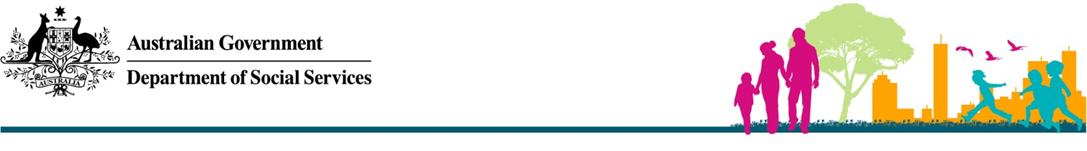 Sexual AssaultIn Australia, it is against the law to sexually assault anyone.A person who commits sexual assault can go to jail, whether they are a man or a woman.The Australian Government does not tolerate sexual assault under any circumstances.Sexual assault is directed towards another person without their consent. Sexual assault of a partner, spouse or family member is against the law.Sexual assault can include:forcing anyone to have sex or perform sexual acts; forcing anyone to watch pornography; orhaving sex or performing sexual acts with a child.Women have the same rights as men.The law in Australia treats women and men equally.Everyone has the right to experience positive and safe relationships with their families, friends and loved ones. Violence is never okay. No-one should accept being harmed.There are culturally sensitive services in Australia that can help.1800RESPECT is Australia’s national sexual assault, family and domestic violence counselling service. It provides free, confidential telephone and online counselling and information. Counsellors will listen to you, answer questions and can refer you to other support services in your local area.Call 1800 737 732 or go to the 1800RESPECT website at www.1800RESPECT.org.au.Do you need an interpreter?Call the Translating and Interpreting Service (TIS) on 131 450. An interpreter from TIS can help you to communicate with other services, however TIS does not provide counselling. All calls are free and confidential.If you or someone you know is in danger call the police on 000.Police in Australia are safe and can be trusted.For free, confidential counselling and information call 1800RESPECT on 1800 737 732.If you need a free interpreter call 131 450.